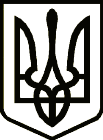 УКРАЇНАСРІБНЯНСЬКА СЕЛИЩНА РАДАРІШЕННЯ(чотирнадцята сесія восьмого скликання)04 лютого 2022 року     								смт СрібнеПро затвердження Програми проведення культурно-мистецьких заходів в Срібнянській селищній раді на 2022-2024 рокиЗ метою забезпечення проведення на належному рівні культурно-мистецьких заходів в Срібнянській селищній раді, керуючись пунктом 22 частини 1 статті 26, частини 1 статті 59 Закону України «Про місцеве самоврядування в Україні», селищна рада вирішила:1. Затвердити Програму проведення культурно-мистецьких заходів в Срібнянській селищній раді на 2022-2024 роки (далі – Програма), що додається. 2. Головними розпорядниками коштів визначити Срібнянську селищну раду та відділ культури та туризму селищної ради.3. Фінансовому управлінню Срібнянської селищної ради передбачити кошти на фінансування даної Програми.4. Контроль за виконанням цього рішення покласти на постійну комісію селищної ради з питань бюджету, соціально-економічного розвитку та інвестиційної діяльності.Селищний голова                                                                    Олена ПАНЧЕНКО           ЗАТВЕРДЖЕНО                                                                                    рішення чотирнадцятої сесії                                                                                    восьмого скликання                                                                                                                                                                                                                                                                                                                         Срібнянської селищної ради            04 лютого 2022 р.Програма  проведення культурно-мистецьких заходів в Срібнянській селищній раді на 2022-2024 рокиРозділ І. Паспорт ПрограмиРозділ ІІ. Мета та основні завдання ПрограмиЗабезпечення реалізації державної політики в галузі культури, зміцнення духовних основ українського суспільства шляхом використання культурної спадщини українського народу, кращих народних звичаїв, традицій.Забезпечення виконання чинного законодавства України щодо відзначення державних, професійних свят, ювілейних дат та пам'ятних днів державного, регіонального та місцевого значення, заходів зі збереження національної пам’яті та інших заходів.Реалізація державної політики, спрямованої на утвердження незалежності і суверенітету України, формування у громадян високої національної свідомості, почуття гідності та патріотизму. Відродження традицій, вшанування історії родоводу рідного краю.Забезпечення виконання повноважень щодо представлення територіальної громади у відносинах з державними органами, іншими  органами місцевого самоврядування, об'єднаннями громадян, підприємствами, установами та організаціями незалежно від форм власності. Розділ ІІІ. Заходи по виконанню ПрограмиДля виконання мети Програми заплановані такі заходи:організація, проведення та інформаційний супровід державних свят, визначних подій держави, які визначені актами Президента України, Кабінету Міністрів України;організація, проведення та інформаційний супровід місцевих свят та подій, які проводяться відповідно до рішень виконавчого комітету селищної ради, розпоряджень Срібнянського селищного голови;організація, проведення та інформаційний супровід професійних свят, які визначені актами Президента України;Розділ IV. Фінансове забезпечення ПрограмиФінансове забезпечення заходів, визначених Програмою, здійснюється за рахунок коштів селищного бюджету в межах наявних фінансових ресурсів, передбачених в селищному бюджеті на 2022-2024 роки.Ресурсне забезпечення Програми проведення культурно-мистецьких заходів в Срібнянській селищній раді на 2022-2024 роки (назва програми)Використання коштів у розрізі заходів, передбачених у додатку до Програми, проводиться на підставі розпорядження Срібнянського селищного голови.  Розділ V. Очікувані результати виконання ПрограмиВиконання Програми забезпечить:належну організацію відзначення державних та професійних свят, ювілейних дат, проведення інших культурно-мистецьких заходів;залучення жителів населених пунктів селищної ради до загальноукраїнської ідентичності;виконання повноважень щодо представлення територіальної громади у відносинах з державними органами, іншими органами місцевого самоврядування, об'єднаннями громадян, підприємствами, установами та організаціями незалежно від форм власності; сприяння підвищенню патріотизму, національної свідомості, соціальної активності жителів населених пунктів селищної ради; відродження кращих народних звичаїв, традицій;популяризація заходів з українського державотворення, у тому числі, пов’язаних з селищною радою та її жителями.Розділ VI. Координація та контроль за ходом виконання ПрограмиВиконання Програми здійснюється шляхом реалізації заходів виконавцями, зазначеними у Програмі.Функції з координації виконання заходів Програми покладається на заступників селищного голови згідно розподілу функціональних повноважень.Звіт про виконання Програми до 20 січня надається головними виконавцями до відділу економки, інвестицій та агропромислового розвитку селищної ради. Відділ економіки, інвестицій та агропромислового розвитку селищної ради узагальнює поданий звіт про виконання Програми, проводить його аналіз та включає його результати до щорічного звіту про виконання Програми економічного і соціального розвитку громади.Селищний голова                                                             Олена ПАНЧЕНКОДодатокдо Програми проведення культурно-мистецьких заходів в Срібнянській селищній раді на 2022-2024 рокиНапрямипроведення культурно-мистецьких заходів в Срібнянській селищній раді на 2022-2024 рокиСелищний голова                                                            Олена ПАНЧЕНКО                     1Ініціатор розроблення програмиСрібнянська селищна рада 2Підстава для розробки ПрограмиЗакон України «Про місцеве самоврядування в Україні»,  Бюджетний кодекс України  3Розробники ПрограмиСрібнянська селищна рада 4Відповідальні виконавці ПрограмиСрібнянська селищна рада, відділ культури та туризму 5Термін реалізації Програми2022-2024 роки6Джерела фінансування Кошти селищного бюджету та інші джерела фінансування, не заборонені діючим законодавством України7Загальний обсяг фінансових ресурсів, необхідних для реалізації Програми за рахунок коштів селищного бюджету900 000 грн№ з/пОбсяг коштів, які планується залучити на виконання Програми, тис.грнЕтапи виконання (для довгострокових програм)Етапи виконання (для довгострокових програм)Етапи виконання (для довгострокових програм)Загальний обсяг фінансування, тис. грн№ з/пОбсяг коштів, які планується залучити на виконання Програми, тис.грн2022 р.2023 р.2024 р.Загальний обсяг фінансування, тис. грн1.Обсяг фінансових ресурсів  300,0300,0300,0900,0Перелік заходівВиконавці заходівТерміни виконанняЗаходи до Новорічних та Різдвяних свят Срібнянська селищна рада  січеньЗаходи присвячені Дню Соборності УкраїниСрібнянська селищна рада  січеньЗаходи з нагоди Дня вшанування учасників бойових дій на території інших державСрібнянська селищна рада  лютийЗаходи присвячені Дню Героїв Небесної СотніСрібнянська селищна рада  лютийЗаходи з нагоди Міжнародного жіночого дня Срібнянська селищна рада  березеньЗаходи з нагоди Дня народження Т.Г.ШевченкаСрібнянська селищна рада  березеньЗаходи з нагоди Дня вшанування учасників ліквідації наслідків аварії на Чорнобильській АЕССрібнянська селищна рада  квітеньгрудень Заходи присвячені до Дня пам’яті та примирення Срібнянська селищна рада  травеньЗаходи присвячені річниці перемоги над нацизмом у Другій світовій війніСрібнянська селищна рада  травеньЗаходи до Дня Конституції УкраїниСрібнянська селищна рада  червеньЗаходи до Дня молодіСрібнянська селищна рада  червеньУрочисті заходи з нагоди Дня Державного Прапора України та Дня Незалежності України  Срібнянська селищна рада  серпеньЗаходи до Дня пам’яті захисників України, які загинули в боротьбі за незалежність, суверенітет і територіальну цілісність УкраїниСрібнянська селищна рада  серпеньЗаходи з нагоди визволення Срібнянщини від нацистських загарбників Срібнянська селищна рада  вересеньВоздвиженський ярмарок та День громадиСрібнянська селищна рада  вересеньЗаходи з нагоди Дня захисників і захисниць України та Українського КозацтваСрібнянська селищна рада  жовтеньЗаходи до річниці вигнання нацистських окупантів із УкраїниСрібнянська селищна рада  жовтеньЗаходи до Дня працівників сільського господарстваСрібнянська селищна рада  листопадЗаходи  з нагоди Дня Гідності та Свободи Срібнянська селищна рада  листопадЗаходи з нагоди пам’яті жертв Голодомору 1932-1933 років в УкраїніСрібнянська селищна рада  листопадЗаходи з нагоди Дня Збройних Сил УкраїниСрібнянська селищна рада  груденьЗаходи з нагоди Дня Святого Миколая та Новорічних і Різдвяних святСрібнянська селищна рада  груденьЗаходи з святкування Дня села в населених пунктах, що входять до старостинських округів селищної радиСрібнянська селищна рада  Протягом рокуІнші масові заходи, які проводяться в селищній раді або в яких бере участь селищна рада Срібнянська селищна рада  Протягом року